FROM YOUR FRIENDS AT THE AKTION CLUB OF DELAWARE COUNTYP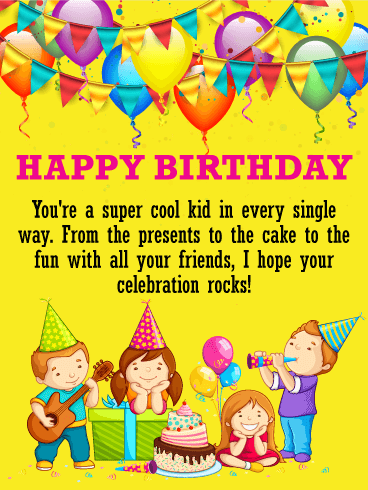 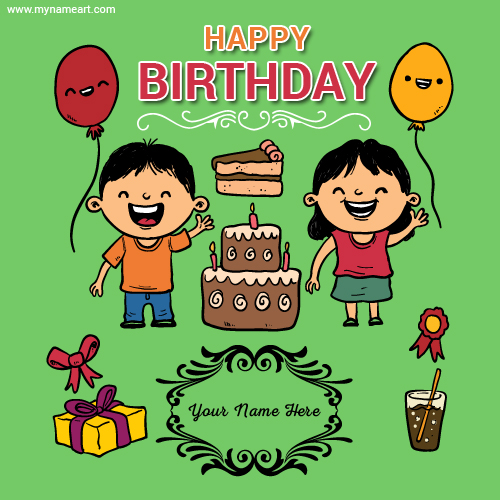 